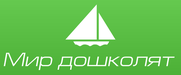 СМИ «Мир дошколят» 
Свидетельство о регистрации СМИ -  
ЭЛ № ФС 77 - 64407 от 31.12.2015г.  
 сайт http://mirdoshkolyat.ru,  тел. +7-980-375-08-96Всероссийские постоянно действующие конкурсы творческих работ воспитанников дошкольных образовательных организацийЗаявкаПостоянно действующие детские творческие конкурсы проводятся СМИ «Мир дошколят» бесплатно.Данные для заполнения Поля для заполнения данных 1 Фамилия, имя ребенка. 2. Возраст ребенка и возрастная группа. 3. КРАТКОЕ название ДОО, населенный пунктТак, как необходимо написать в дипломе4. Конкурс, в котором участвует ребенок.5. Название работы, номинация6. Фамилия, имя, отчество и должность  педагога, подготовившего участника.7.Электронный адрес для связи